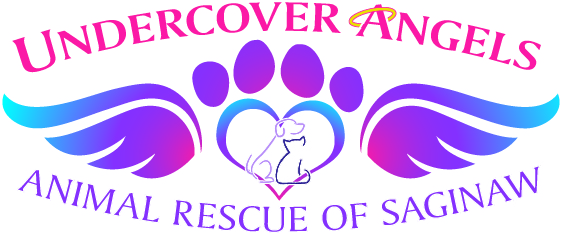       UndercoverAngelsARS@gmail.comVOLUNTEER INFORMATION:Name:______________________________________________Address:____________________________________________________________________Phone Number:_________________________________ Cell:_________________________
EMAIL:______________________________________________________________________Please choose your area(s) of interest in the volunteer program___Fostering					___Fundraising/Grant Writing___Adoption Events				___Transportation___Kennel Help				___Dog Walking___Temperment Assessments		___Health Services ( Licensed Vet, Vet Tech) ___Dog/Cat Socializing(circle one/both)	___Community Education___Supplies					___Sponsorship___Donations				___OtherPlease provide any additional skills/ resources you may have that will assist us in finding a special position for you within ~Undercover Angels Animal Rescue of Saginaw~
___________________________________________________________________________
___________________________________________________________________________
____________________________________________________________________________AVAILABILITY:Monday_______________			Thursday________________		Tuesday_______________			Friday___________________Wednesday_____________			Saturday/Sunday__________Please use this area to include any additional information that you feel might assist us in our mission. ___________________________________________________________________________
___________________________________________________________________________
________________________________________________________________________________________________________________________________________________________
____________________________________________________________________________
____________________________________________________________________________
____________________________________________________________________________